Serie C 29Pagina precedente
Responsabile di girone

Bottino Alexiei
Telefono: 
E-mail: evernine@freaknet.org

<< Torna alla lista >>Turno 1Turno 1Turno 1Turno 1Turno 1Turno 1Data incontro: 15-03-2013Data incontro: 15-03-2013Data incontro: 15-03-2013Data incontro: 15-03-2013Squadra in casaSquadra in trasfertaP.ind.P.Sq.Dett.3 - Centro Studi Test Palermo A4 - Arcobaleno0.0 - 0.00 - 0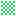 2 - Amici Della Scacchiera - Erice5 - Cps Banca Nuova0.0 - 0.00 - 01 - Sigel Marsala - Lilybetana Scacchi ARiposo0.0 - 0.00 - 0Turno 2Turno 2Turno 2Turno 2Turno 2Turno 2Data incontro: 16-03-2013Data incontro: 16-03-2013Data incontro: 16-03-2013Data incontro: 16-03-2013Squadra in casaSquadra in trasfertaP.ind.P.Sq.Dett.Riposo4 - Arcobaleno0.0 - 0.00 - 01 - Sigel Marsala - Lilybetana Scacchi A2 - Amici Della Scacchiera - Erice0.0 - 0.00 - 05 - Cps Banca Nuova3 - Centro Studi Test Palermo A0.0 - 0.00 - 0Turno 3Turno 3Turno 3Turno 3Turno 3Turno 3Data incontro: 16-03-2013Data incontro: 16-03-2013Data incontro: 16-03-2013Data incontro: 16-03-2013Squadra in casaSquadra in trasfertaP.ind.P.Sq.Dett.3 - Centro Studi Test Palermo A1 - Sigel Marsala - Lilybetana Scacchi A0.0 - 0.00 - 02 - Amici Della Scacchiera - EriceRiposo0.0 - 0.00 - 04 - Arcobaleno5 - Cps Banca Nuova0.0 - 0.00 - 0Turno 4Turno 4Turno 4Turno 4Turno 4Turno 4Data incontro: 17-03-2013Data incontro: 17-03-2013Data incontro: 17-03-2013Data incontro: 17-03-2013Squadra in casaSquadra in trasfertaP.ind.P.Sq.Dett.Riposo5 - Cps Banca Nuova0.0 - 0.00 - 02 - Amici Della Scacchiera - Erice3 - Centro Studi Test Palermo A0.0 - 0.00 - 01 - Sigel Marsala - Lilybetana Scacchi A4 - Arcobaleno0.0 - 0.00 - 0Turno 5Turno 5Turno 5Turno 5Turno 5Turno 5Data incontro: 17-03-2013Data incontro: 17-03-2013Data incontro: 17-03-2013Data incontro: 17-03-2013Squadra in casaSquadra in trasfertaP.ind.P.Sq.Dett.3 - Centro Studi Test Palermo ARiposo0.0 - 0.00 - 05 - Cps Banca Nuova1 - Sigel Marsala - Lilybetana Scacchi A0.0 - 0.00 - 04 - Arcobaleno2 - Amici Della Scacchiera - Erice0.0 - 0.00 - 0